Новый год на корабле!Исключительная роскошь в море… 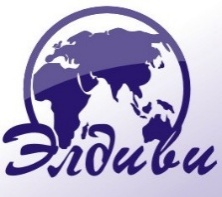 Таллинн-Хельсинки-Стокгольм- Вильнюс29.12.2016-02.01.2017	Лучшeе завершение Старого года и захватывающееначало Нового года - Новогоднее торжество на корабле!Приглашаем провести незабываемое торжество на Балтийском море!Продолжительность тура:5дней (2ночи на пароме, 1 ночь в отеле в Таллинне)Проезд: комфортабельный автобус еврокласса марки SETRA, NEOPLAN, MERSEDES, DAF, BOVA (видео), Проживание:отель в Таллинне, 2-3х местные номера с удобствами, паромы Викинг Лайн, Хельсинки-Стокгольм-Хельсинки каюты класса «А» с иллюминатором.Уютная каюта 9 м² на 2-4 человека. В каюте имеется душ и туалет, кондиционер.ПРОГРАММА ТУРА:В стоимость тура входит: проезд автобусом, проезд на пароме по программе, экскурсионная программа в Таллинне, Хельсинки, Стокгольме (без входных билетов), ночлег в отеле в Таллинне, проездные билеты на паром Таллинн-Хельсинки-Таллинн, место в каюте А класса на пароме Хельсинки-Стокгольм-Хельсинки,завтрак в отеле (сухой паек)В стоимость тура не входит: виза - 60 евро (детям до 6 лет бесплатно), входные билеты, дополнительные ужини завтраки на пароме, мед. страховка (3 у.е)Необходимые документы для визы: паспорт (не старше 10 лет, 2 чистые страницыв разделе «ВИЗЫ»), 2 фото (не старше 3 месяцев, 3.5х4.5, белый фон), справка с места работыc указанием должности, стажа работы и зарплаты за 3 месяца. Для несовершеннолетних –справка с места учёбы, ксерокопия свидетельства о рождении, спонсорские документы от 1 родителя (справка о доходах, ксерокопия паспорта, спонсорское письмо).1-й день29.12.2016Выезд из Минска в 18.00. Ночной переезд. 2-й день30.12.2016Утром прибытие в Таллинн.Автобусная экскурсия по Таллинну: прибрежный район Пирита, Певческое поле, памятник Русалке, поместье графа Орлова, дворцовый парк Кадриорг (внешний осмотр), здания Олимпийского парусного центра, развалины монастыря Св. Биргиты и др. Пешеходная экскурсия по Старому городу с осмотром основных достопримечательностей: Собор Александра Невского, Ратушная площадь, церковь Олевисте, церковь Нигулисте (вход. билет-1,3 евро), исторический Верхний и Нижний город, смотровые площадки (виды на сказочный Таллинн). Заселение в отель.Обед в центре города для желающих (доплата) Свободное время на посещение живописной рождественской ярмарки на Ратушной площади. Здесь можно накупить самобытных подарков – предметов ручной работы и хуторских изделий, отведать традиционные рождественские блюда и напитки, послушать концерт на большой сцене и даже встретиться с настоящим Санта-Клаусом и его усердными помощниками. Желающие могут посетить каток, под сенью средневековой церкви Нигулисте. Качественный и хорошо освещенный каток с прокатом коньков и музыкальным сопровождением в Старом городе особенно прекрасен, когда идет снег – незабываемый зимний досуг гарантирован.Ночлег в отеле в Таллинне.3-й день31.01.2016 Завтрак сух.паек с собой. Прибытие в порт, посадка на паром.08:00 Oтправление в Хельсинки на пароме Викинг ЛайнM\SVikingXPRS.Новый скоростной паром, курсирующий на линии Хельсинки–Таллин быстро и удобно доставит вас прямо в центр Таллина или Хельсинки.За 2,5 часа вы в полной мере успеете насладиться отличной едой, выгодными покупками и приятной атмосферой морского путешествия!В заведениях на пароме Вы сможете попробовать изысканные блюда в ресторане Bella, выбрать еду по своему вкусу в ресторане-буфете BlueDeli, позавтракать в панорамном кафе-баре RedRose или выпить пару кружек пива в пабе VikingsInn.. Для детей на борту парома M/S Viking XPRS открыты игровые комнаты.10:40 Прибытие в Хельсинки.Экскурсия по городу.Знакомство с городом, возникшем еще в 16 столетии- многочисленными портами, знаменитым старейшим рынком Каупаторри, где привлекут Ваше внимание сувениры из оленьего меха и рога, знаменитые меховые изделия и финские ножи, мы увидим старейший крытый рынок Гельсингфорса- Каупахалли, где наряду с многочисленными рыбными деликатесами можно попроовать и медвежатину и оленину.Наше путешествие продолжится вдоль эспланады - излюбленного места прогулок жителей Хельсинки и гостей столицы Финляндии. Мы познакомимся с многочисленными памятниками Хельсинки и серьезными, такими как памятник Яну Сибелиусу, Александру 2, сенатору Мишелину, общественному деятелю Снельману, так и совершенно романтическими, например, памятнику материнской любви. Во время обзорной экскурсии Вы насладитесь видами уникальной архитектуры столицы Финляндии-знаменитым ансамблем Сенатской площади, выставочным залом «Финляндия», знаменитой церковью в скале. В свободное время Вы сможете посетить музей 7 морей «Жизнь моря», музей денег или один из самых крупных православных храмов северной Европы.Свободное время.Для желающих взбодриться в последний день уходящего года -  открытый бассейн в центре Хельсинки AllasSeaPool  - это деревянный комплекс морских бассейнов. Состоит из нескольких саун, бассейнов и ресторанов. Это единственный в своем роде оазис в центре города, подобного которому нельзя найти больше нигде в мире. Allas пробуждает душу курортной культуры древних времен, когда люди собирались, чтобы пообщаться, расслабиться и насладиться хорошей жизнью в воде. (доплата 9 евро взрослый, 6 евро дети до 11 лет)Регистрация в порту.В 17.30 отправление на паромеM\SGabriellaв Стокгольм. Для желающих предновогодний ужин в 18.00 (шведский стол со спиртными напитками - пиво и вино, доплата 38 евро взрослый. 12.50 евро – дети 12-17 лет, 6,50 евро – дети 6-11 лет (при бронировании в офисе)Ура! Встреча Нового Года на пароме!Входные билеты на всю развлекательную программу на пароме абсолютно бесплатно!На борту парома M/S Gabriella Вы сможете окунуться в мир развлечений, шопинга и отличной кухни. В ресторане FoodGarden Вас ждут изысканные блюда мировой кухни, в ресторанчике Ellas Вы сможете насладиться итальянскими и американскими блюдами, а в ресторане Tapas&Wine Вы попробуете легкие закуски и лучшие вина Европы. Во время путешествия на борту M/S Gabriella будут представлены увлекательные программы, которые не дадут заскучать участникам круиза.  Новогодняя ночь продолжится в пабе, ночном клубе и кафе Sky, где будут выступать артисты, звучать живая музыка. Новогодняя шоу программа до утра!!! Ночлег в каютах на пароме.4-й день01.01.2017Завтрак на пароме (шведский стол за доп. плату 10 евро). Прибытие в Стокгольм в 10.00 (вещи можно оставить в каюте) В первый день Нового года – прогулка и отдых вСтокгольме.Пешеходная экскурсия по Стокгольму. Знакомство со Стокгольмом начнём со Старого города, будем бродить по старым улочкам этого города, восторгаться достопримечательностями, королевским дворцом (одной из самых больших ныне действующих королевских резиденций в Европе), а в свободное время у Вас будет возможность походить по сувенирным магазинчикам, насладиться уникальной шведской кухней в многочисленных кафе и ресторанах или насладиться зрелищем смены почетного караула у дворца.В 16:30 отправление в Хельсинки.Ужин – шикарный шведский стол (доплата 36 евро, спиртные напитки включены). На пароме развлечения, бары, магазины и шоу-программы в различных кафе.  А для желающих расслабиться в первый день Нового года работают Спа-салон и сауны. (Билет 1,5 часа - 8 EUR – взрослые, 4 EUR – дети до 12 лет). Ночлег на пароме в каютах.5-й день02.01.2017Завтрак на пароме (шведский стол за доп. плату 10 евро). Прибытие в Хельсинки в 10:10. Пересадка на паром Хельсинки-ТаллиннM\SVikingXPRS (11:30-14:00). Снова к Вашим услугам кафе, рестораны и магазины для приятной поездки!Прибытие в Таллинн, переезд в Вильнюс. По возможности посещение торгово-развлекательного центра «Акрополис»: самый большой центр развлечений и торговли в Прибалтике: боулинг, ледовая арена (около 5 евро/45 мин), киноцентр, детская игровая площадка EUROPA. Выезд в Минск. Транзит по территории Литвы и Беларуси. Прибытие в Минск поздно ночью.Стоимость /челКаюты «А» класса4х местная каюта3х местная каюта2х местная каютаВзрослые175 €+45 BYN195€+45 BYN210€+45 BYN